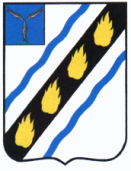 ПУШКИНСКОЕ МУНИЦИПАЛЬНОЕ ОБРАЗОВАНИЕСОВЕТСКОГО МУНИЦИПАЛЬНОГО РАЙОНАСАРАТОВСКОЙ ОБЛАСТИСОВЕТ ДЕПУТАТОВ (третьего созыва)Р Е Ш Е Н И Еот 07.11.2017г. № 244р.п. ПушкиноОб утверждении Положения о порядке получения муниципальными служащими Пушкинского муниципального образования Советского муниципального района Саратовской области разрешения представителя нанимателя участвовать на безвозмездной основе в управлении некоммерческими организациями в качестве единоличного исполнительного органа или вхождения в состав их коллегиальных органов управления Руководствуясь пунктом 3 части 1 статьи 14 Федерального закона от 02.03.2007 № 25-ФЗ «О муниципальной службе в Российской Федерации» и Уставом Пушкинского муниципального образования, Совет депутатов Пушкинского муниципального образования РЕШИЛ:1. Утвердить в отношении муниципальных служащих Пушкинского муниципального образования Советского муниципального района Саратовской области Положение о порядке получения муниципальными служащими Пушкинского муниципального образования Советского муниципального района  разрешения представителя нанимателя участвовать на безвозмездной основе в управлении некоммерческими организациями в качестве единоличного исполнительного органа или вхождения в состав их коллегиальных органов управления согласно приложению.Муниципальные служащие, участвующие в управлении жилищным, жилищно-строительным, гаражным кооперативом, садоводческим, огородническим, дачным потребительским кооперативом, товариществом собственников недвижимости, на день вступления в силу настоящего решения, подают представителю нанимателя предусмотренное Положением заявление не позднее чем через пять рабочих дней после дня вступления в силу настоящего решения. 2. Настоящее решение вступает в силу со дня его официального обнародования в установленном порядке.Глава Пушкинскогомуниципального образования					             Л.Г. ДенисоваПриложение к решениюСовета депутатов Пушкинского муниципального образованияот 07.11.2017г. №244ПОЛОЖЕНИЕ о порядке получения муниципальными служащими Пушкинского муниципального образования Советского муниципального района разрешения представителя нанимателя участвовать на безвозмездной основе в управлении некоммерческими организациями в качестве единоличного исполнительного органа или вхождения в состав их коллегиальных органов управления1. Настоящее Положение устанавливает порядок получения муниципальными служащими Пушкинского муниципального образования Советского муниципального района (далее – муниципальные служащие), разрешения представителя нанимателя участвовать на безвозмездной основе в управлении следующими некоммерческими организациями в качестве единоличного исполнительного органа или вхождения в состав их коллегиальных органов управления: общественной организацией (за исключением политической партии), жилищным, жилищно-строительным, гаражным кооперативом, садоводческим, огородническим, дачным потребительским кооперативом, товариществом собственников недвижимости (далее – некоммерческие организации).2. Муниципальные служащие подают представителю нанимателя письменное заявление о разрешении участвовать на безвозмездной основе в управлении некоммерческими организациями в качестве единоличного исполнительного органа или вхождения в состав их коллегиальных органов управления по форме согласно приложению № 1 к настоящему Положению (далее - заявление).Заявление представляется до начала участия в управлении некоммерческой организацией, за исключением случаев, предусмотренных пунктом 3 настоящего Положения и абзацем 2 пункта 1 настоящего решения. К заявлению прилагаются копии учредительных документов соответствующей некоммерческой организации.3. Муниципальные служащие, участвующие на безвозмездной основе в управлении некоммерческими организациями в качестве единоличного исполнительного органа или вхождения в состав их коллегиальных органов управления на день назначения на должность муниципальной службы, подают заявление в день назначения на должность муниципальной службы.4. Разрешение участвовать на безвозмездной основе в управлении некоммерческими организациями в качестве единоличного исполнительного органа или вхождения в состав их коллегиальных органов управления оформляется путем проставления на заявлении резолюции представителя нанимателя.5. Муниципальный служащий представляет заявление специалисту администрации Пушкинского муниципального образования, ответственному за кадровую работу.6. Регистрация заявлений осуществляется специалистом администрации Пушкинского муниципального образования, ответственным за кадровую работу, в день их поступления в журнале регистрации заявлений о разрешении участвовать на безвозмездной основе в управлении некоммерческими организациями в качестве единоличного исполнительного органа или вхождения в состав их коллегиальных органов управления (далее - журнал), составленном по форме согласно приложению № 2 к настоящему Положению. Журнал должен быть прошит и пронумерован, а также заверен оттиском печати администрации Пушкинского муниципального образования Советского муниципального района Саратовской области.На заявлении указывается дата и номер его регистрации, фамилия, инициалы и должность лица, зарегистрировавшего заявление.7. Представителем нанимателя подготавливается представление, касающееся обеспечения соблюдения муниципальным служащим требований к служебному поведению и (или) требований об урегулировании конфликта интересов либо осуществления мер по предупреждению коррупции в связи с намерением муниципального служащего участвовать на безвозмездной основе в управлении некоммерческими организациями в качестве единоличного исполнительного органа или вхождения в состав их коллегиальных органов управления (далее - представление).В течение пяти рабочих дней, следующих за днем поступления заявления, представление вместе с заявлением направляется представителем нанимателя в комиссию по соблюдению требований к служебному поведению муниципальных служащих Пушкинского муниципального образования Советского муниципального района и урегулированию конфликтов интересов (далее - комиссия).8. Представление рассматривается комиссией в порядке, установленном положением о комиссии. Копия протокола заседания комиссии, заявление и другие материалы в течение семи рабочих дней со дня заседания направляются представителю нанимателя.9. Представитель нанимателя рассматривает заявление с учетом решения комиссии и принимает решение о согласовании или об отказе в его согласовании путем проставления соответствующей резолюции в срок не позднее 3 рабочих дней со дня поступления заявления и приложенных к нему материалов.10. После рассмотрения заявления представителем нанимателя оно выдается специалистом администрации Пушкинского муниципального образования, ответственным за кадровую работу, муниципальному служащему на руки.Верно:Секретарь Совета депутатов 				               И.Г. ЗайцеваПриложение № 1 к Положению о порядке получения муниципальными служащими Пушкинского муниципального образования Советского муниципального района Саратовской области разрешения представителя нанимателя участвовать на безвозмездной основе в управлении некоммерческими организациями в качестве единоличного исполнительного органа или вхождения в состав их коллегиальных органов управления ____________________________ (Ф.И.О. наименование должности, представителя нанимателя)____________________________                (Согласовано/ Не согласовано)  __________     «__»_______20__года        (подпись)                                                          ______________________________________(Ф.И.О. наименование должности, представителя нанимателя)                                            от _____________________________                                                                                                                                (наименование должности                                             _____________________________________                                                                                                                                  муниципального служащего)                                            _______________________________                                                                                                                                      (Ф.И.О.)Заявлениео разрешении участвовать на безвозмездной основе в управлении некоммерческими организациями в качестве единоличного исполнительного органа или вхождения в состав их коллегиальных органов управления    В соответствии с пунктом 3 части 1 статьи 14 Федерального закона от 02.03.2007 № 25-ФЗ «О муниципальной службе в Российской Федерации» я, ___________________________________________________________________,(Ф.И.О.)замещающий(ая) должность____________________________________________                                                                     (наименование замещаемой должности)_____________________________________________________________________прошу   разрешить   мне   участвовать на безвозмездной   основе в управлении _____________________________________________________________________                                                       (наименование и адрес некоммерческой организации) _____________________________________________________________________в качестве единоличного исполнительного органа / вхождения в состав ее коллегиальных органов управления (нужное подчеркнуть): ___________________________________________________________________________________________                     (наименование органа управления организацией и его полномочия, основной вид деятельности _____________________________________________________________________                           организации, срок, в течение которого планируется участвовать в управлении, иное)_____________________________________________________________________Осуществление указанной деятельности не повлечет за собой конфликта интересов.     ____________________                                 ______________________________                          (подпись)                                                                                                        (Ф.И.О.)«__» _____ 20__ годаРегистрационный номер в журнале регистрации заявлений ____________Дата регистрации заявления «__» ____ 20__ года_____________________________________________________________________(фамилия, инициалы, должность лица, принявшего заявление)Верно:Секретарь Совета депутатов 					        И.Г. ЗайцеваПриложение № 2 к Положению о порядке получения муниципальными служащими Пушкинского муниципального образования Советского муниципального района Саратовской области разрешения представителя нанимателя участвовать на безвозмездной основе в управлении некоммерческими организациями в качестве единоличного исполнительного органа или вхождения в состав их коллегиальных органов управленияЖурналрегистрации заявлений о разрешении участвовать на безвозмездной основе в управлении некоммерческими организациями в качестве единоличного исполнительного органа или вхождения в состав их коллегиальных органов управленияВерно:Секретарь Совета депутатов 						       							И.Г. ЗайцеваN п/пФ.И.О. и должность муниципального служащего, представившего заявлениеПодпись муниципального служащего, представившего заявлениеДата поступления заявления Ф.И.О. и должность лица, зарегистрировавшего заявлениеПодпись лица, зарегистрировавшего заявлениеПримечание